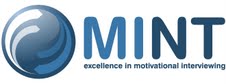 Procédure pour soumettre avec succès une candidature pour la FdFFdF et Forum du MINT 2016Montreal, Canada26-28 septembre		Formation de formateurs (FdF) du MINT 
29 september – 01 octobre	Forum du MINT *(*Seulement les personnes qui ont complété avec succès les trois jours de la FdF peuvent devenir membres du MINT et donc pouvoir s’inscrire au Forum qui suit.)But de la formation de formateurs:La FdF est développée pour soutenir les praticiens en EM à renforcer leurs compétences en tant que formateur à l’EM. Les attentes envers la personne qui pose sa candidature:Vous êtes déjà compétent dans la pratique de l’EM et vous êtes en mesure de le démontrer par l’extrait d’un entretien sous forme d’enregistrement audio d’une durée de 20 minutes. Vous pouvez décrire ce qui vous a permis d’apprendre et d’approfondir votre pratique et vos compétences en EM;Vous avez reçu une feedback, un coaching et/ou une supervision dans votre processus d’apprentissage de l’EM; Vous avez une certaine expérience dans l’animation d’une formation à l’EM (recommandé mais pas nécessaire).Étapes pour compléter votre candidature à la FDF (3):Dirigez-vous vers le lien ci-joint, Formulaire d’application écrit pour la FdF après l’avoir téléchargé sauvegardez-le sur votre ordinateur en inscrivant votre nom en tant que nom de fichier. http://www.motivationalinterviewing.org/2016-mint-tnt-written-application-form	Si vous avez besoin d’assistance pour répondre aux questions, compléter le formulaire ou recevoir le formulaire sous un autre format, svp envoyez un email à l’adresse suivante : mint.tnt.applicant@gmail.com.Par Regonline.com, soumettez votre :Formulaire écrit d’application à la FdF Formulaire d’auto-réflexion de votre extrait audioFormulaire de soumission de votre extrait audio Payer votre codage MITI non-remboursable de $125 (US)*.L’ensemble des procédures pour chaque étape est détaillé dans ce document. Les candidatures complétées seront étudiées dans l’ordre chronologique.Combien de personnes peuvent être acceptées à la FdF? 	Il y a un maximum de 40 participants pour la FdF en français. Les premières personnes acceptées et qui auront payé leur inscription pour les trois jours de la FdF pourront ainsi participer à cette formation.  Il y aura également 3 groupes de 40 personnes pour la formation en anglais. Il y aura une petite liste d’attente au cas où une personne retenue décide de se retirer avant l’évènement. SVP lisez attentivement et suivez toutes les procédures comme indiqué. (La raison principale qui a retardé dans le passé la révision d’une candidature est de ne pas avoir respecté les étapes demandées). Soumettre votre formulaire de candidature écrite pour la FdF à partir de RegOnline:	Vous devez avoir complété votre formulaire de candidature écrit pour la FdF, le formulaire d’auto-réflexion et le formulaire de soumission de l’enregistrement avant de débuter ces prochaines étapes. (vous devrez joindre/sauvegarder ces documents à l’étape 7 plus bas) Dirigiez-vous sur: RegOnline:  https://www.regonline.com/2016minttntAppuyez sur le bouton Register Now pour débuter votre soumission à la FdF.Entrez et vérifiez votre adresse email. Appuyer sur ContinueComplétez vos Informations personnelles (Personal Information)Créez et entrez un MOT de PASSE (Password) (SVP rappelez-vous de votre mot de passe! Les personnes qui auront réussi leur inscription devront à nouveau utiliser ce même mot de passe pour finaliser celle-ci sur Regonline et pour effectuer la procédure de paiement pour soumettre leurs candidatures.) Sous “Other Info”, appuyez sur le bouton: +Add File.Joignez/téléchargez vos formulaires :Formulaire de candidature écrit pour la FdF Formulaire d’auto-réflexion Formulaire de soumission de l’enregistrement (Les formulaires ayant pour titre votre nom en tant que nom de fichier). Continuez à répondre aux questions et appuyez sur Continue. Lisez, soyez d’accord et appuyez sur Terms and Conditions.Selectionnez et complétez Payment Method (Frais non-remboursable pour le codage au MITI de l’échantillon de votre entretien) Tous les entretiens en français seront codés avec le MITI 4.2 pour votre évaluation et le feedback. Les résultats du codage de votre extrait vous seront envoyés avec le résultat de votre candidatureAppuyez Finish au bas de la page pour finaliser la procédure.Vous recevrez un avis confirmant que vos formulaires ont été envoyés avec succès ainsi que votre paiement de 125$US pour le codage du MITI a bel et bien été reçu. Si vous ne recevez pas cette confirmation, svp contactez-nous à l’adresse suivante: mint.tnt.applicant@gmail.com.	Si vous candidature est acceptée, nous vous demanderons de retourner sur RegOnline pour effectuer le paiement de la formation. A ce moment, si vous le désirez, vous serez également éligible à vous enregistrer pour le Forum du MINT.Soumettre votre extrait d’entretien audio Enregistrez un entretien dans un format digital.  Le format idéal pour cet extrait audio est en mp3.  Toutefois les formats wav, wma, mp4, 3gp, mov, aac, et wmp sont également acceptés. Il y a deux manières de soumettre votre extrait audio. Choisissez la manière qui fonctionne le mieux pour votre ordinateur et votre installation. Hightail (www.hightail.com)  Pour télécharger votre fichier, allez sur https://www.hightail.com Quand on vous demandera où envoyer votre fichier, entrez mint.tnt.coding.2016@gmail.com Selectionnez l’option gratuite (free option) (vérifiez l’identité du destinataire) pour envoyer votre fichier. Joignez votre fichier audio seulement. Dans le nom du dossier (subject line) entrez: MINT TNT Application 2016 Dans la section des commentaires (comment section), entrez: votre nomOn vous demandera peut-être de créer un compte sur Hightail.com avant d’envoyer votre fichier. Il s’agit d’un service offert gratuitement une seule fois et vous n’avez pas besoin d’activer le compte pour envoyer votre fichier. Hightail.com va également vous avertir que l’identité du destinataire a été vérifiée. Wetransfer (https://www.wetransfer.com).  Pour télécharger votre fichier, allez sur https://wetransfer.comUne fenêtre va apparaître et il vous sera demandé d’ajouter votre fichier. Téléchargez votre fichier. Où faire parvenir votre fichier (where to send the file), indiquez:  mint.tnt.coding.2016@gmail.com.   Dans l’espace pour inclure un message, indiquez: MINT TNT application 2016 et votre nom.Si télécharger un fichier électronique n’est pas possible, votre fichier digital peut être gravé sur un CD ou déposé sur une clé USB. Si vous avez besoin d’envoyer votre enregistrement audio par la poste, svp contactez Denise Ernst pour lui demander la procédure: mint.tnt.coding.2016@gmail.com.Si vous êtes en mesure d’enregistrer votre entretien uniquement par cassette audio, cette dernière devra être envoyée par la poste. Si vous avez besoin d’envoyer votre enregistrement audio par la poste, svp contactez Denise Ernst pour lui demander la procédure: mint.tnt.coding.2016@gmail.com. [Il sera peut-être demandé d’envoyer l’équipement nécessaire pour l’écoute avec la cassette si le format utilisé diffère de celui disponible, cela peut être le cas selon les pays.]Vous recevrez un email confirmant que votre fichier a été reçu et qu’il a été possible de l’écouter. Si vous ne recevez pas d’email de confirmation,  svp envoyez un email indiquant que vous n’avez pas cette confirmation à Denise Ernst: mint.tnt.coding.2016@gmail.com. Révision de votre candidature et de votre extrait audio:Une fois que votre dossier de candidature a été révisé et évalué (Les trois formulaires d’application et votre extrait audio codé avec le MITI), vous serez averti individuellement de votre acceptation ou non à la formation de formateurs (FdF).  Vous recevrez également un feedback de votre extrait audio à partir du codage MITI. Cette rétroaction a l’intention de vouloir renforcer votre pratique en EM. Les candidats qui répondent à tous les critères mais dont l’extrait audio envoyé ne répond pas aux critères de compétences MITI, pourront se voir offrir une opportunité supplémentaire pour soumettre un autre extrait, si le temps le permet, en fonction de la date limite. Un frais additionnel de 65$US pour ce codage supplémentaire sera demandé.Les candidats qui ne sont pas d’accord avec la non-acceptation à cette FdF peuvent faire appel contre la décision dans les 7 jours suivants la réception de la décision. Ils devront écrire une lettre expliquant les raisons de leur désaccord. La lettre doit être adressée à Colin O'Driscoll, TNT Coordinator at: tnt@motivationalinterviewing.org.  Sur l’objet de l’email indiquez : Request for TNT Application Review Appeal.  Les candidats recevront un courriel confirmant la réception de l’appel avec des indications sur le temps requis pour le suivi. La décision du Conseil d’administration du MINT face au résultat de l’appel sera définitif.